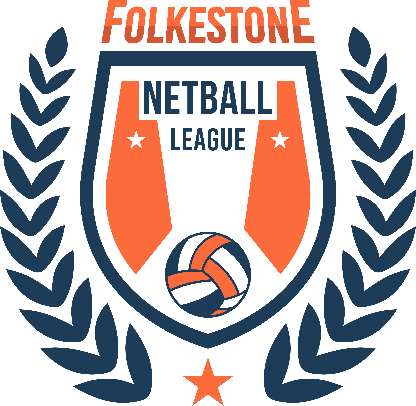 Safeguarding PolicyWe consider the safety and wellbeing of people as central to our values. As a league we accept our responsibility for providing guidance and support to all members to ensure that netball is enjoyable and safe. This Policy is in line with England Netball’s approach to fulfilling its commitment to creating and maintaining a safe and enjoyable environment for the young people who take part in the sport of netball. England Netball requires all members, connected participants and staff to abide by this Policy and all relating procedures and practice. This policy applies to all players, coaches, volunteers, members, contacted participants and individuals involved in any role within Netball. This policy is expected to be followed by all; whether at an organised competition or as part of the training squad.We believe that;   Adults, Children and young people should never experience abuse of any kind.  We have a responsibility to promote the welfare of everyone, to keep them safe and to practice in a way that protects them. We recognise that;   The welfare of all adults is paramount in all the work we do and in all the decisions we take.   All adults, regardless of age, disability, gender reassignment, race, religion or belief, sex, or sexual orientation have an equal right to protection from all types of harm or abuse.   Some adults are additionally vulnerable because of the impact of previous experiences, their level of dependency, communication needs or other issues. We will seek to keep everyone safe by;   Valuing, listening to and respecting them   Appointing a nominated safeguarding lead, a deputy and a lead trustee/board member for safeguarding   Adopting safeguarding best practice through our policies, procedures and code of conduct for staff and volunteers   Providing effective management for staff and volunteers through supervision, support, training and quality assurance measures so that all staff and volunteers know about and follow our policies, procedures and behaviour codes confidently and competently   Recruiting and selecting staff and volunteers safely, ensuring all necessary checks are made   Recording, storing and using information professionally and securely, in line with data protection legislation and guidance   Making sure everyone will know where to go for help if they have a concern   Using our safeguarding procedures to share concerns and relevant information with agencies who need to know, and involving children, young people, parents, families and carers appropriately   Using our procedures to manage any allegations against staff and volunteers appropriately   Creating and maintaining an anti-bullying environment    Ensuring that we have effective complaints and whistleblowing measures in placeEnsuring that we provide a safe physical environment for our adults, children, young people, staff and volunteers, by applying health and safety measures in accordance with the law and regulatory guidanceBuilding a safeguarding culture where staff and volunteers, adults, children, young people and their families, treat each other with respect and are comfortable about sharing concerns. 